FICHA DE INSCRIPCIÓN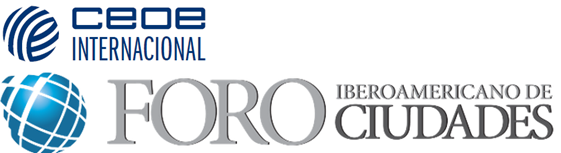 ORGANIZACIÓN EMPRESARIAL / EMPRESA:NOMBRE:CARGO:EMAIL:TELÉFONO:                                             SECTOR DE ACTIVIDAD:ORGANIZACIÓN EMPRESARIAL A LA QUE PERTENECE:ACTIVIDADES O INTERESES EMPRESARIALES PRIORITARIOS: